25 октября 2022 года № 953О внесении изменения в Положение о Чебоксарском городском комитете по управлению имуществом администрации города Чебоксары, утвержденное решением Чебоксарского городского Собрания депутатов от 6 марта 2012 года                      № 502В связи с развитием электрического автомобильного транспорта и в целях приведения в соответствие действующему законодательству Положения о Чебоксарском городском комитете по управлению имуществом администрации города Чебоксары, утвержденного решением Чебоксарского городского Собрания депутатов от 6 марта 2012 года                 № 502, руководствуясь Федеральным законом от 6 октября 2003 № 131–ФЗ «Об общих принципах организации местного самоуправления в Российской Федерации» и статьей 31 Устава муниципального образования города Чебоксары – столицы Чувашской Республики, принятого решением Чебоксарского городского Собрания депутатов от 30 ноября 2005 года № 40,Чебоксарское городское Собрание депутатовР Е Ш И Л О:1. Внести в Положение о Чебоксарском городском комитете по управлению имуществом администрации города Чебоксары, утвержденное решением Чебоксарского городского Собрания депутатов от 6 марта 2012 года № 502, (в редакции решений Чебоксарского городского Собрания депутатов от 30 июня 2016 года № 346, от 15 ноября 2016 года № 521, от 22 октября 2019 года № 1894, от 11 августа 2020 года № 2228, от 25 ноября 2021 года № 553) изменение, дополнив пункт 3.1.1 раздела III «Функции комитета» новым абзацем следующего содержания: «проводит аукционы на право размещения нестационарного объекта по зарядке электрического автомобильного транспорта.».2. Настоящее решение вступает в силу со дня его официального опубликования.3. Контроль за исполнением настоящего решения возложить на постоянную комиссию Чебоксарского городского Собрания депутатов по местному самоуправлению и законности (Н.Ю. Евсюкова).Чувашская РеспубликаЧебоксарское городскоеСобрание депутатовРЕШЕНИЕ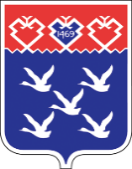 Чǎваш РеспубликиШупашкар хулиндепутатсен ПухăвĕЙЫШĂНУГлава города Чебоксары                  Е.Н. Кадышев